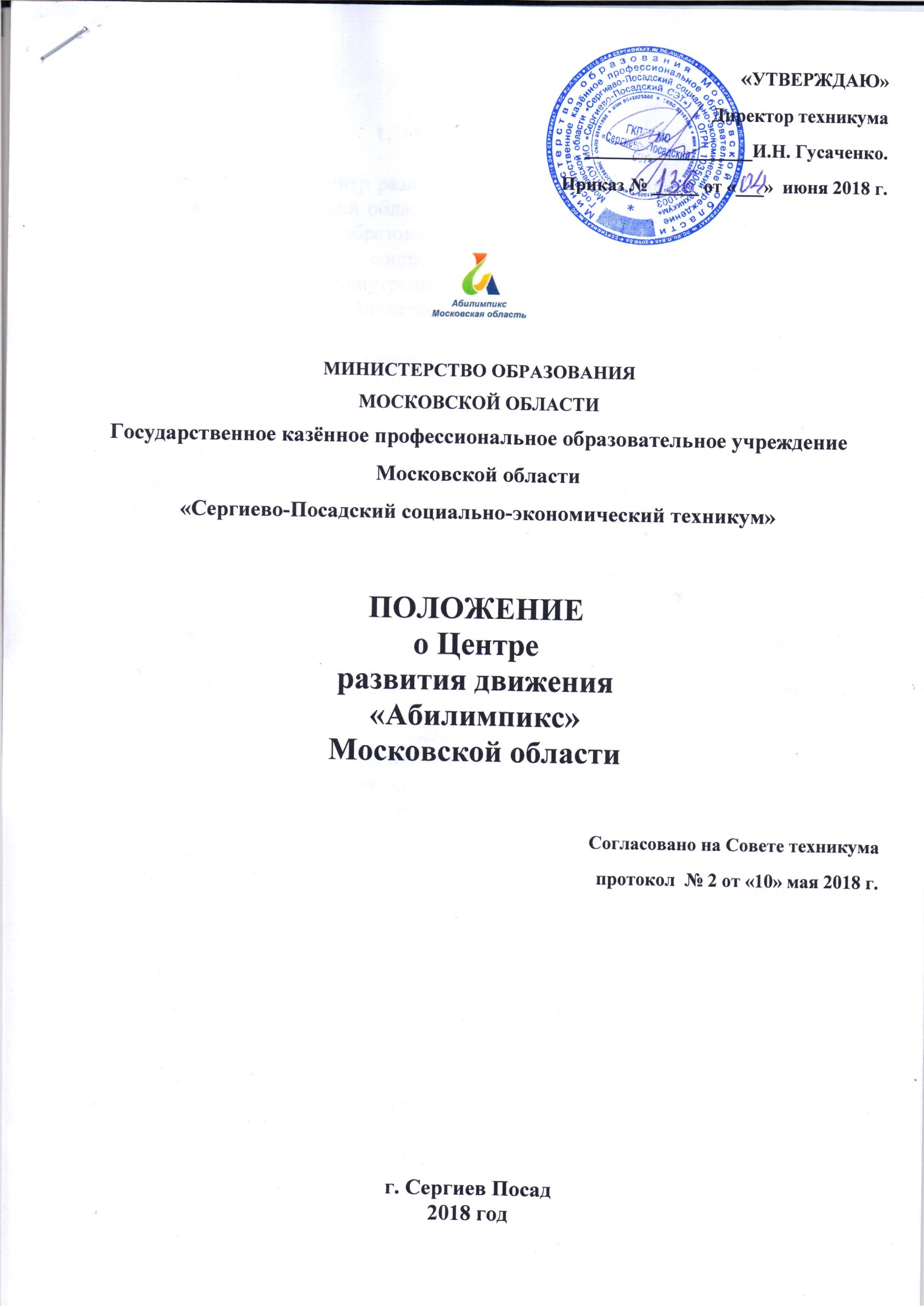 Общие положения.Региональный центр развития движения «Абилимпикс» (далее - Центр) на территории Московской области создается на базе Государственного казённого профессионального образовательного учреждения Московской области «Сергиево-Посадский социально-экономический техникум» (далее – Организация) в форме внутреннего структурного подразделения организации на основании приказа Министерства образования Московской области от 26.05.2017г. №1647.Центр непосредственно подчиняется руководителю Организации, работает под общим руководством Национального центра развития конкурсов профессионального мастерства «Абилимпикс» (далее – «Национальный центр») и регионального организационного комитета.От имени Центра в отношениях с работниками других структурных подразделений Организации и иными лицами участвуют руководитель Центра и другие работники Центра, которые в пределах своих полномочий несут ответственность за результаты деятельности Центра.Основной целью Центра является обеспечение повышения уровня мотивации к профессиональному самоопределению, личностному и профессиональному росту граждан Российской Федерации с инвалидностью; повышения качества профессиональной подготовки в учебных заведениях и центрах переподготовки кадров; создания инновационных условий развития, в рамках основного общего, среднего профессионального и высшего образования; методик и алгоритмов, направленных на обеспечение повышение престижа  образования людей с инвалидностью путем гармонизации лучших практик и профессиональных стандартов для людей с инвалидностью, обеспечивающих эффективную профессиональную ориентацию и мотивацию людей с инвалидностью к образованию, содействие их трудоустройству и социокультурной инклюзии в обществе.Центр, в лице руководителя  и работников Центра (действующих в рамках должностных инструкций), несут ответственность за организацию своей деятельности, за сохранность и целевое использование помещения (помещений) и оборудования, закрепленных за Центром.Центр участвует в рекламно - имиджевых мероприятиях Организации, формирует и поддерживает собственную организационную культуру, основанную на профессионализме, ответственности, взаимоуважении, доверии между работниками Центра и приверженности единым целям деятельности, утвержденными Концепцией движения «Абилимпикс» и настоящим Положением.Центр в своей деятельности руководствуется законодательством Российской Федерации, федеральными законами и нормативными правовыми актами Российской Федерации, законами и нормативно-правовыми актами Московской области, Концепцией движения «Абилимпикс», а также настоящим Положением.Центр в своей деятельности для достижения своих целей и задач взаимодействует с:Органами исполнительной власти;Региональными общественными организациями инвалидов;Партнерами-работодателями;Волонтерскими центрами, центрами компетенций «Абилимпикс» и другими заинтересованными организациями.Задачи и функции Центра.         2.1. К основным задачам Центра относятся:Формирование методического и педагогического опыта по направлениям деятельности движения «Абилимпикс» в Московской области. Участие в разработке и актуализации программ повышения квалификации, обучение экспертов в среде педагогического состава школ, учреждений дополнительного образования, преподавателей среднего профессионального и высшего образования региональной системы образования по направлениям инклюзивного профессионального образования в Московской области.Повышение уровня профессиональных навыков и развитие компетенций в регионе.Развитие стратегического партнерства с государственными и негосударственными организациями, предприятиями и учреждениями региона, для достижений целей движения «Абилимпикс».Формирование позитивного общественного мнения по поддержке трудоустройства людей с инвалидностью.Вовлечение работодателей в процесс инклюзивного профессионального образования и последующего трудоустройства людей с инвалидностью.            2.2. Для реализации поставленных задач Центр выполняет следующие функции:2.2.1. Формирует списки приоритетных компетенций для проведения Чемпионата «Абилимпикс» в Московской области в соответствии с профильными группами.2.2.2. Участвует в модернизации, развитии материально-технической базы специализированных центров компетенций, тренировочных центров, площадок проведения чемпионата, исходя из потребностей по выбранным компетенциям (актуального чемпионатного периода).2.2.3. Организует Чемпионат «Абилимпикс» в Московской области по выбранным компетенциям, согласно Положения по организации и проведению чемпионатов «Абилимпикс» Московской области, участию в Национальном чемпионате «Абилимпикс».2.2.4. Осуществляет отбор участников и экспертов.2.2.5. Формирует и организовывает участие команды Московской области в Национальном чемпионате (участники и эксперты), осуществляет информационную и иную поддержку.2.2.6. Осуществляет отбор экспертов для проведения Чемпионата «Абилимпикс» в Московской области (формирование конкурсных заданий, принципов судейства) и обучения. 2.2.7. Организует тренировочный процесс региональной команды для подготовки к участию в мероприятиях в рамках Национального чемпионата. 2.2.8. Обеспечивает информационное и рекламное сопровождение Чемпионата «Абилимпикс» в Московской области для привлечения целевой аудитории (школьников, родительской общественности, представителей бизнес - сообщества, представителей органов образования, социальной защиты, центров занятости и др.) и популяризации движения «Абилимпикс».2.2.9. Осуществляет иные функции, обеспечивающие выполнение поставленных перед Центром целей и задач. Структура и управление  Центром.3.1. В структуру Центра могут входить структурные подразделения, осуществляющие задачи и функции, возложенные на Центр.3.2. Организацию деятельности Центра осуществляет руководитель Центра, назначаемый на должность и освобождаемый от занимаемой должности приказом Организации.3.3. Руководитель Центра выполняет обязанности, предусмотренные соответствующим трудовым договором и должностной инструкцией, с которой он знакомится при оформлении с Организацией трудовых отношений в установленном порядке.3.4. К компетенции руководителя Центра, в частности, относится организация и контроль за деятельностью Центра по успешному (качественному, оперативному) достижению поставленных перед Центром задач, в том числе:3.4.1 Планирование работы и рациональное распределение должностных обязанностей между работниками Центра и координация их работы.3.4.2. Планирование и принятие мер, необходимых для поддержания высокого уровня деятельности трудового коллектива и непрерывного повышения качества работы Центра.3.5. Права и обязанности работников Центра в процессе работы определяются соответствующими трудовыми договорами и должностными инструкциями, с которыми они знакомятся в установленном в Организации порядке.3.6. Работники Центра, в рамках закрепленных за ними полномочий и должностных обязанностей, способствуют успешному (качественному, оперативному) достижению задач Центра.Права  ЦентраЦентр имеет право:Пользоваться всеми методическими, организационными и иными документами Международного и Национального движения «Abilympics International».Запрашивать у образовательных организаций, органов исполнительной власти, органов управления образования муниципальных районов и городских округов Московской области, иных организаций документы и материалы информативно-правового, аналитического и статистического характера, необходимые для осуществления деятельности регионального Центра, а также иные материалы, необходимые для исполнения возложенных на него функций.Давать разъяснения, рекомендации и указания по вопросам, связанным с развитием движения на территории Московской области и по вопросам, входящим в компетенции Центра.Вести переписку по вопросам, относящимся к компетенции Центра, а также другим вопросам, не требующим согласования с Национальным центром и региональным организационным комитетом.Вносить предложения по вопросам, входящим в компетенцию Центра, в том числе по совершенствованию организационной деятельности Центра и по вопросам материально-технического обеспечения деятельности.Проводить совещания (рабочие группы) по вопросам, входящим в компетенцию Центра.Проводить региональные соревнования (чемпионаты) по стандартам «Абилимпикс».Использовать в своей деятельности методики проведения мероприятий Международного и Национального движения «Абилимпикс» для развития системы инклюзивного профессионального образования в Московской области.По согласованию с исполнительными органами государственной власти Московской области, формировать и направлять от имени региона заявку на проведение Национального чемпионата на территории субъекта Российской Федерации.Привлекать на возмездной основе, на основании отдельных соглашений, экспертов для проведения консультаций и судейства на Московском областном чемпионате «Абилимпикс».Финансирование.Финансирование деятельности Центра осуществляется за счет Организации, на базе которого функционирует Центр, на основании сметы расходов для нужд Центра, для выполнения задач возложенных на Центр, согласно данного положения.Делопроизводство.Делопроизводство Центра определяется и ведется в соответствии с Инструкцией по делопроизводству и утвержденной номенклатурой дел Организации.Терминология«Абилимпикс» – международное движение, основной задачей которого является проведение конкурсов по профессиональному мастерству среди инвалидов и лиц с ограниченными возможностями здоровья (далее – лиц с ОВЗ).Волонтерский центр «Абилимпикс» – организация или ее подразделение, осуществляющее подготовку волонтеров и координацию их деятельности на конкурсах «Абилимпикс», а также иных мероприятиях с участием инвалидов и лиц с ОВЗ.Волонтеры - обучающиеся образовательных организаций, педагогические работники, медицинские работники, специалисты сопровождения, родители (законные представители) участников соревнований и иные лица, выразившие желание на добровольной основе стать волонтером «Абилимпикс».Выставочная часть - одна из обязательных частей программы конкурсов «Абилимпикс», включает выставки: изделий, произведенных инвалидами и лицами с ОВЗ; технических средств обучения и реабилитации для инвалидов и лиц с ОВЗ; стенды образовательных организаций и предприятий партнеров конкурсов.Главный эксперт конкурсов «Абилимпикс» – представитель работодателей, организует и координирует судейство по определенной компетенции на соревновательной площадке.Деловая часть – одна из обязательных частей программы конкурсов «Абилимпикс», ориентирована на участников и посетителей чемпионата и включает в себя мастер-классы, семинары, тренинги по личностному росту, развитию предпринимательских навыков и самозанятости, ярмарку вакансий.Категория участников соревнований «Специалисты» – физические лица с инвалидностью в возрасте до 65 лет, в том числе выпускники образовательных организаций среднего профессионального и высшего образования, трудоустроенные или нуждающиеся в трудоустройстве специалисты.Категория участников соревнований «Студенты» – физические лица с инвалидностью и/или ограниченными возможностями здоровья, обучающиеся по программам профессионального обучения, основным профессиональным образовательным программам: среднего профессионального образования и высшего образованияКатегория участников соревнований «Школьники» – физические лица с инвалидностью и/или ограниченными возможностями здоровья, обучающиеся по программам основного общего и среднего общего образования в возрасте от 14 лет.Компетенция «Абилимпикс» –  направление/вид профессиональной деятельности, по которому проводятся соревнования среди инвалидов и лиц с ОВЗ, позволяющие оценить уровень мастерства участников соревнований  и их готовность к трудоустройству.Конкурсное задание - состоит из серии задач, выполнение которых позволяет объективно оценить профессиональные навыки и умения по конкретной компетенции. В состав конкурсного задания входит перечень оборудования, инструментов и расходных материалов, оценочные листы, схемы оснащения рабочих мест с учетом нозологий.Консультант-наблюдатель – победитель чемпионатов, функцией которого является оказание консультаций участникам соревнований на площадке и обеспечение равноправия между всеми участниками на площадке;Координационный совет работодателей – коллегиальный орган конкурсов «Абилимпикс», отвечающий за профессиональное самоопределение, трудоустройство и стажировку участников конкурсов «Абилимпикс» и назначение главных экспертов; формируемый из числа представителей партнеров конкурсов «Абилимпикс», представителей советов по профессиональным квалификациям, ассоциаций работодателей, а также иных организаций.Культурная часть - одна из обязательных частей программы конкурсов «Абилимпикс», включает церемонии открытия и закрытия чемпионата, экскурсии, концерты, спектакли,  в том числе с участием инвалидов и лиц с ОВЗ.Национальная сборная «Абилимпикс» - формируется из числа победителей и призеров Национальных чемпионатов «Абилимпикс»  с целью участия в международных соревнованиях.Национальный центр «Абилимпикс» – постоянно действующая структура, отвечающая за развитие системы конкурсов «Абилимпикс» в Российской Федерации.Национальный чемпионат «Абилимпикс» - конкурс профессионального мастерства среди инвалидов и лиц с ОВЗ, проводимый  по итогам региональных конкурсов «Абилимпикс» среди победителей не менее чем из 60 субъектов Российской Федерации.Организационный комитет – коллегиальный орган управления, координирующий деятельность по подготовке и проведению конкурсов «Абилимпикс», в состав которого включаются представители органов государственной власти в сфере образования, социальной защиты населения, труда и занятости населения, промышленности и предпринимательства, культуры, спорта, здравоохранения, средств массовой информации, общественных организаций инвалидов и родителей детей-инвалидов, образовательных организаций, партнеров и других представителей.Основная компетенция – компетенция, демонстрирующая определенный профессиональный навык, умение, мастерство участника соревнований, применимые в определенной профессиональной сфере и/или направленные на развитие творческих способностей и адаптацию к жизни в обществе.Партнеры конкурсов «Абилимпикс» – физические и/или юридические лица, соорганизаторы конкурсов «Абилимпикс», принимающие участие в разработке заданий; предоставляющие экспертов, оборудование, расходные материалы; обеспечивающие призовой фонд и трудоустройство участников и победителей чемпионатов.Паспорт чемпионата- документ, предоставляемый региональным центром движения в Национальный центр не позднее  чем за 1 месяц до проведения регионального чемпионата и содержащий основные сведения о проводимом чемпионата в субъекте Российской Федерации в текущем календарном году.Презентационная компетенция – компетенция, демонстрирующая новую технологию или профессию, по которой ранее не проводились конкурсы «Абилимпикс» на федеральном или региональном уровне.Профориентационная часть – одна из обязательных частей программы конкурсов «Абилимпикс», содержит мероприятия по профессиональному тестированию, информированию о перспективных и востребованных для инвалидов и лиц с ОВЗ профессиях, проведению профессиональных проб.Региональный центр развития движения «Абилимпикс» - организация, уполномоченная субъектом Российской Федерации обеспечивать развитие системы конкурсов «Абилимпикс» в регионе, которая организует и проводит региональный чемпионат.Региональный чемпионат - конкурсы по профессиональному мастерству среди инвалидов и лиц с ОВЗ «Абилимпикс» не менее чем по 10 соревновательным компетенциям.Совет по компетенции «Абилимпикс» – коллегиальное объединение, обеспечивает разработку конкурсного задания и оценочных средств по компетенции, требования к экспертам по компетенции.Соревновательная часть - одна из обязательных частей программы конкурсов «Абилимпикс», состоит из соревнований по основным и презентационным компетенциям.Спонсор – физическое и/или юридическое лицо, которое оказывает финансовую и материальную помощь для организации и проведения конкурсов «Абилимпикс».Участник конкурса - лицо с инвалидностью и/или ОВЗ от 14 до 65 лет, принимающее участие в соревнованиях по компетенциям.Эксперт по компетенции конкурсов «Абилимпикс» - физическое лицо, обладающее необходимым практическими опытом, профессиональными качествами, знаниями, умениями и навыками в определенной компетенции для судейства.